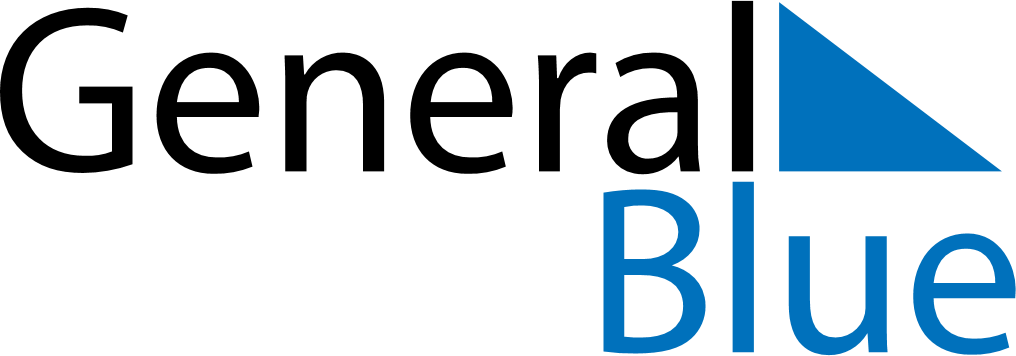 June 2024June 2024June 2024June 2024June 2024June 2024June 2024Laascaanood, Sool, SomaliaLaascaanood, Sool, SomaliaLaascaanood, Sool, SomaliaLaascaanood, Sool, SomaliaLaascaanood, Sool, SomaliaLaascaanood, Sool, SomaliaLaascaanood, Sool, SomaliaSundayMondayMondayTuesdayWednesdayThursdayFridaySaturday1Sunrise: 5:30 AMSunset: 6:05 PMDaylight: 12 hours and 35 minutes.23345678Sunrise: 5:30 AMSunset: 6:06 PMDaylight: 12 hours and 35 minutes.Sunrise: 5:31 AMSunset: 6:06 PMDaylight: 12 hours and 35 minutes.Sunrise: 5:31 AMSunset: 6:06 PMDaylight: 12 hours and 35 minutes.Sunrise: 5:31 AMSunset: 6:06 PMDaylight: 12 hours and 35 minutes.Sunrise: 5:31 AMSunset: 6:06 PMDaylight: 12 hours and 35 minutes.Sunrise: 5:31 AMSunset: 6:07 PMDaylight: 12 hours and 35 minutes.Sunrise: 5:31 AMSunset: 6:07 PMDaylight: 12 hours and 36 minutes.Sunrise: 5:31 AMSunset: 6:07 PMDaylight: 12 hours and 36 minutes.910101112131415Sunrise: 5:31 AMSunset: 6:07 PMDaylight: 12 hours and 36 minutes.Sunrise: 5:31 AMSunset: 6:08 PMDaylight: 12 hours and 36 minutes.Sunrise: 5:31 AMSunset: 6:08 PMDaylight: 12 hours and 36 minutes.Sunrise: 5:31 AMSunset: 6:08 PMDaylight: 12 hours and 36 minutes.Sunrise: 5:32 AMSunset: 6:08 PMDaylight: 12 hours and 36 minutes.Sunrise: 5:32 AMSunset: 6:08 PMDaylight: 12 hours and 36 minutes.Sunrise: 5:32 AMSunset: 6:09 PMDaylight: 12 hours and 36 minutes.Sunrise: 5:32 AMSunset: 6:09 PMDaylight: 12 hours and 36 minutes.1617171819202122Sunrise: 5:32 AMSunset: 6:09 PMDaylight: 12 hours and 36 minutes.Sunrise: 5:33 AMSunset: 6:09 PMDaylight: 12 hours and 36 minutes.Sunrise: 5:33 AMSunset: 6:09 PMDaylight: 12 hours and 36 minutes.Sunrise: 5:33 AMSunset: 6:10 PMDaylight: 12 hours and 36 minutes.Sunrise: 5:33 AMSunset: 6:10 PMDaylight: 12 hours and 36 minutes.Sunrise: 5:33 AMSunset: 6:10 PMDaylight: 12 hours and 36 minutes.Sunrise: 5:33 AMSunset: 6:10 PMDaylight: 12 hours and 37 minutes.Sunrise: 5:34 AMSunset: 6:11 PMDaylight: 12 hours and 36 minutes.2324242526272829Sunrise: 5:34 AMSunset: 6:11 PMDaylight: 12 hours and 36 minutes.Sunrise: 5:34 AMSunset: 6:11 PMDaylight: 12 hours and 36 minutes.Sunrise: 5:34 AMSunset: 6:11 PMDaylight: 12 hours and 36 minutes.Sunrise: 5:34 AMSunset: 6:11 PMDaylight: 12 hours and 36 minutes.Sunrise: 5:35 AMSunset: 6:11 PMDaylight: 12 hours and 36 minutes.Sunrise: 5:35 AMSunset: 6:12 PMDaylight: 12 hours and 36 minutes.Sunrise: 5:35 AMSunset: 6:12 PMDaylight: 12 hours and 36 minutes.Sunrise: 5:35 AMSunset: 6:12 PMDaylight: 12 hours and 36 minutes.30Sunrise: 5:35 AMSunset: 6:12 PMDaylight: 12 hours and 36 minutes.